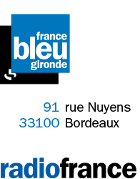 Communiqué de PresseLe CHU de Bordeaux meilleur hopital de FranceMercredi 13 décembre de 18h30 à 20h00France Bleu Gironde organise un débat en direct et en public à la station Ausone, 8 rue de la vieille tour à Bordeaux avec la participation de :Philippe Vigouroux, Directeur général du CHU de Bordeaux. Professeur Jean-Luc Pellegrin, Chef de Service en   médecine infectieuse à Haut-Levêque, Directeur du collège santé à l'Université.Corinne Grenier, professeure à Kedge BS, où elle dirige le centre de recherche en management de la santé.Marie Laurent-Daspas, Directrice de la Ligue contre le Cancer Gironde et représentante des usagers au CHU Bordeaux.Inscriptions sur francebleu.fr/girondeContact: Gabriel ValdisserriTéléphone : 05.57.81.20.20POUR PARUTION ET DIFFUSION IMMÉDIATE